ANNUAL REPORT REMINDERMarch 1, 2021To Interexchange Carriers:This letter is the final reminder to complete the annual NUSF and State 911 Contact and Database Update, Compliance Affidavit, and the Annual Report. All requested information is due to the Commission on or before April 30, 2021.  Failure to complete and return the requested information may result in administrative penalties.  Delinquent reports will be subject to an administrative fine of $10 per day during the first 30 days.  Reports more than 30 days delinquent will accrue fines of $100 per day thereafter.All information regarding the requirements can be found on the Nebraska Public Service Commission website at: https://psc.nebraska.gov/telecommunications/annual-report-compliance-informationPayments can be made via credit card or echeck – more information is included on the Commission website.We are encouraging carriers to complete and submit their annual reports digitally.  Hard copies will be accepted, but digital submission is preferred.  Reports can be submitted to the Commission at: psc.telecom@nebraska.govPrior to submitting your annual report, please review the checklist. If you have any questions, contact Susan Horn at susan.horn@nebraska.gov or financial questions to  at steve.stovall@nebraska.govSincerely,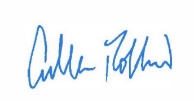 Cullen Robbins	Director of CommunicationsCR:sh